Objednávka opravy počítačové sítěARIT s.r.o.Dobronická 1257, Praha 4V Praze dne 26.11.2020Oprava stávající počítačové sítěDobrý den,objednáváme si u Vás opravu stávající počítačové sítě dle Vaší cenové nabídkyze dne 19.11.2020. Celková částka opravy byla vyčíslena na 231 657 Kč vč. DPH.Termín zahájení prací bude ještě upřesněn.Prosím o potvrzení této objednávky.Děkuji.Objednávku na pokyn ředitele školy vystavila ZŠ U Krčského lesaJánošíkova 1320142 00 Praha 4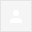 Dobrý den,omlouvám se, ale potvrzení objednávky mi zůstalo neodeslané.Potvrzuji objednávku a zahájení prací potvrdíme co nejdříve.DěkujiS pozdravem Ing. Aleš RůžičkaObchodní ředitelARIT s.r.o.Dobronická 1257, Praha 4čt 26. 11. 2020 13:23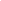 po 30. 11. 2020 8:54